March 8, 2020Welcome to this time when we worship the Lord together.  We give a special welcome to the Guatemala Mission Team that will be sharing during the service today.  The message today is the based on the Theme of the trip.  May God be glorified as we worship together today!9:30 A.M. WORSHIP SERVICEPrelude: “Reckless Love” 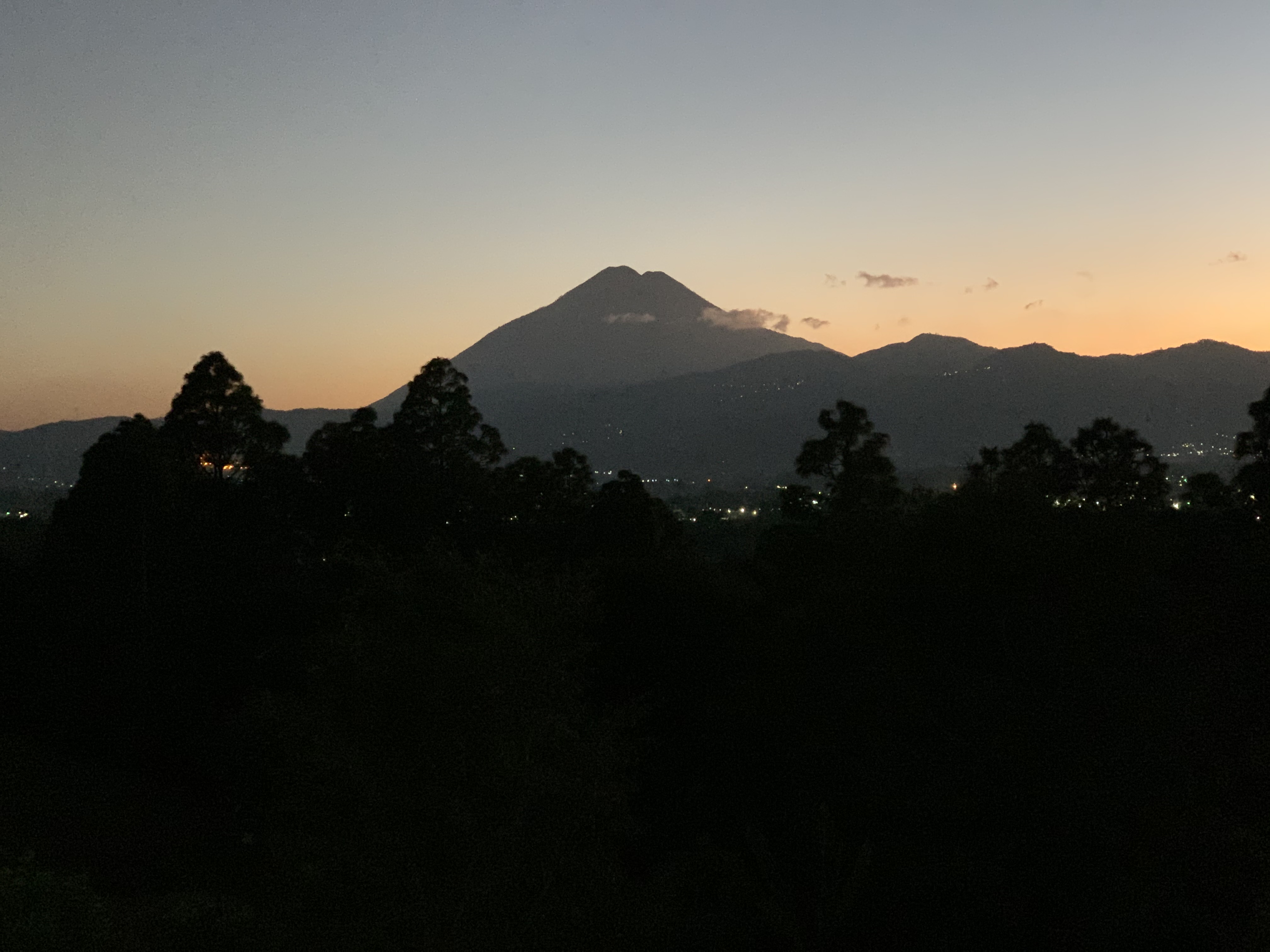                                       Streetlight RemedyWelcome & Announcements*Call to Worship*Opening Songs	 “10,000 Reasons”		Que todo lo que soy, 		alabe al Señor, 		Con todo mi corazón,		de tu grande amor, Cantaré		Tu nombre alabaré	“How Great Is Our God” 		Cuan Grande es Dios		cantale cuan grande es Dios		y todos lo veran cuan grande es Dios *God's Greeting*Mutual GreetingMinistry of Music: “Tu’ Has Venido a la Orilla (Lord, You Have Come to the Lakeshore)” Robin HollowellGuatemala Mission Team PresentationOffering: General Fund / Faith Promise PrayerChildren’s MessageScripture Passage: Isaiah 58Message: “What God Wants from Worshippers”Prayer of ApplicationMinistry of Music: “Only This Love” Tyler Burt*Song: “The Benediction Song” *Moment of Meditation*Postlude*Indicates Standing   Theme Verse:“and if you spend yourselves in behalf of the hungry and satisfy the needs of the oppressed, then your light will rise in the darkness, and your night will become like noonday.”Isaiah 58:10ASSIGNMENTSGreeting us today:   Randy & Brenda Burt	Next Sunday:  Jeff & Lori ClarkCaring for our children this morning – Samantha Greer, Leslie 			Bennett, Emma Krick	Mar. 15 – Jessica Buter, Lori Boes, Jessica Bennett	Mar. 22 – Tricia Sparks, Rebecca Krick, Molly Kooistra	Mar. 29 – Elizabeth Rasmussen, Emily Seyferth, 			Samantha BennettChildren in Worship today: Rebecca Krick & Molly Kooistra	Next Sunday:	Aimee Richards & Taylor MaterFellowship time:  Nate Sparks & Geneva ThomasMar. 15 – Wayne Cowley & Nik HookerMar. 22 – Scott Tyink & Doug ButerUshers today:  Doug Buter & Jim Bazzett	Next Sunday: Arnie Mater & Jim BazzettANNOUNCEMENTSǂ GEMS will meet Wednesday at 6:30-7:45 p.m.ǂ Praise Team will practice at 6:30 p.m. Wednesday.ǂ New Members Class: If you are interested in becoming a member of Reeman CRC please sign your name and contact information on the sign-up sheet at the welcome center. Pastor Nate will then get in contact with all who are interested to coordinate a time to begin meeting. If you have any questions, please feel free to talk to Pastor Les or Pastor Nate.   ǂ The Nest Upscale Resale would  greatly appreciate your donations.  There is a specific need right now for furniture.  Donations are tax deductible and are welcomed any time during business hours.  All store proceeds support local Christian education.  We also have many different opportunities for new volunteers.  Store contact number is 924-3930.  Thank you for your support.ǂ Soup’s  On!  During Lent, Newaygo area churches are hosting soup and bread lunches on Wednesdays from 12-1 p.m.  See poster on bulletin board for locations.ǂ The 47 voice  Rehoboth Christian High School Choir from New Mexico invites you to a time of worship entitled “My Song Forever” at the Calvin College Chapel on Tuesday, March 31 at 7 p.m. or at Zeeland’s Second RC on Wednesday, April 1 at 6:30 p.m.  See flyer on bulletin board for additional locations.ǂ Love INC has an opening for a Transformational (Relational) Ministry Assistant.  Information to apply is posted on the bulletin board.Pastor Les Van DykePastor Nate KooistraReeman Christian Reformed Church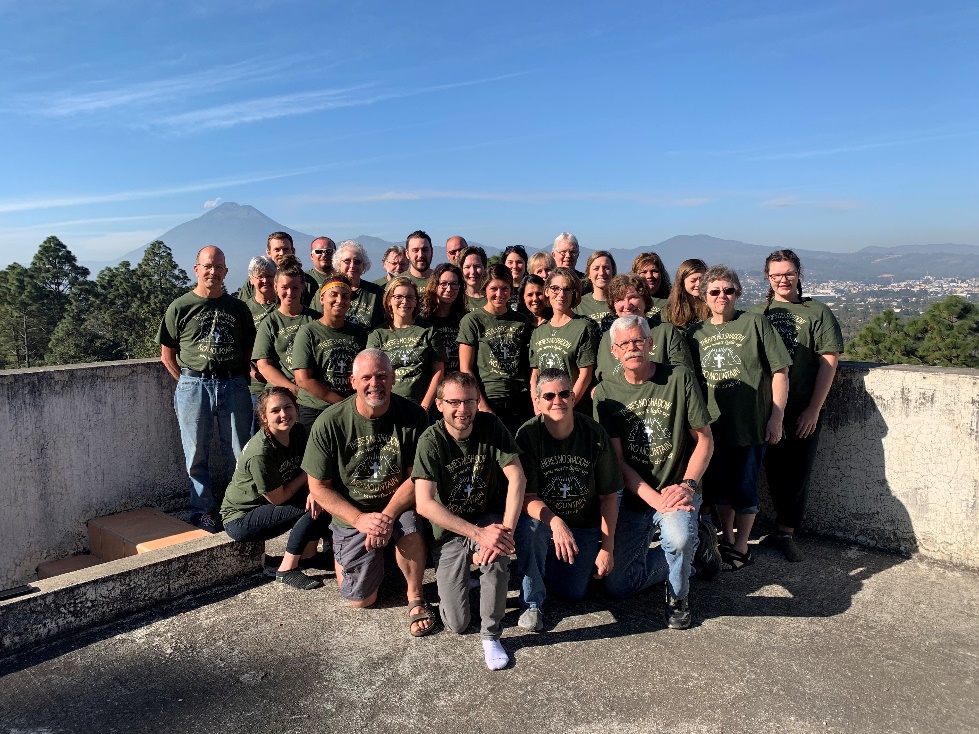 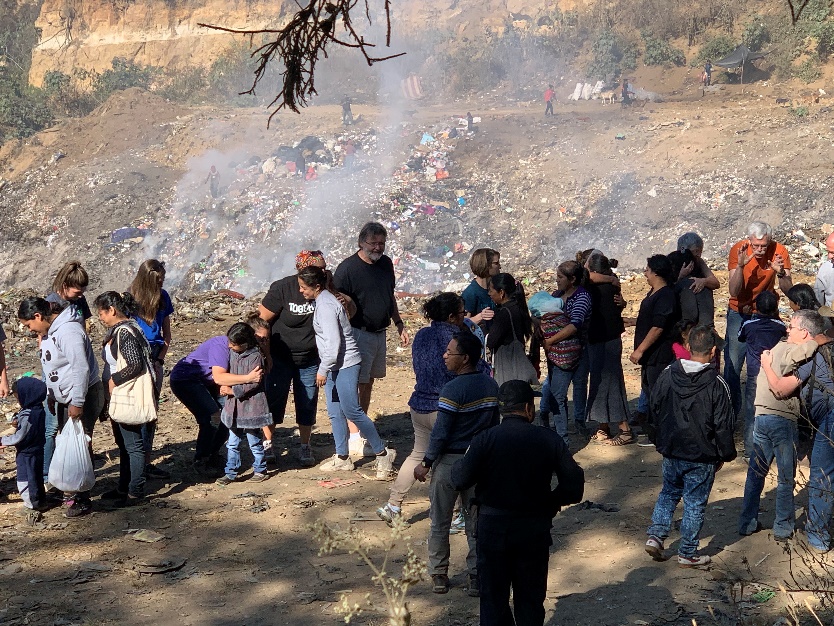 